Инструкция по работе со встроенным обходчиком TOYOTA/LEXUS IMO-IMI тип 2 на устройстве AgentMS.Список поддерживаемых автомобилей.   Auris (c 2013) (STD/PTS)   Avensis (c 2014) (STD/PTS)   Camry (с 2012) (STD/PTS)   Corolla (с 2013) (STD/PTS)   FJ Cruiser (с 2014) (STD)   Fotuner (с 2015) (STD)   Hiace (с 2014) (STD)   Highlander (с 2014) (STD/PTS)   Hilux (с 2016) (STD)   Land Cruiser 200 (с 2016) (PTS)   Land Cruiser Prado 150 (c 2016) (STD/PTS)   Matrix (с 2014) (STD)   RAV4 (с 2013) (STD/PTS)   Sequoia (с 2016) (STD)   Sienna (c 2014) (STD)   Tacoma (с 2014) (STD)   Tundra (c 2016) (STD)   Venza (с 2016) (STD/PTS)   Yaris (с 2015) (STD/PTS)Lexus (IMO-IMI)   GS (с 2013)   GX 460 (2015)   IS (с 2013)   LX 570 (c 2016)   RX(с 2016) Аппаратное подключение.Для обхода штатного иммобилайзера  AgentMS необходимо подключить к цепям IMOIMI автомобиля по следующим схемам:Для AgentMS без встроенного интерфейса Kline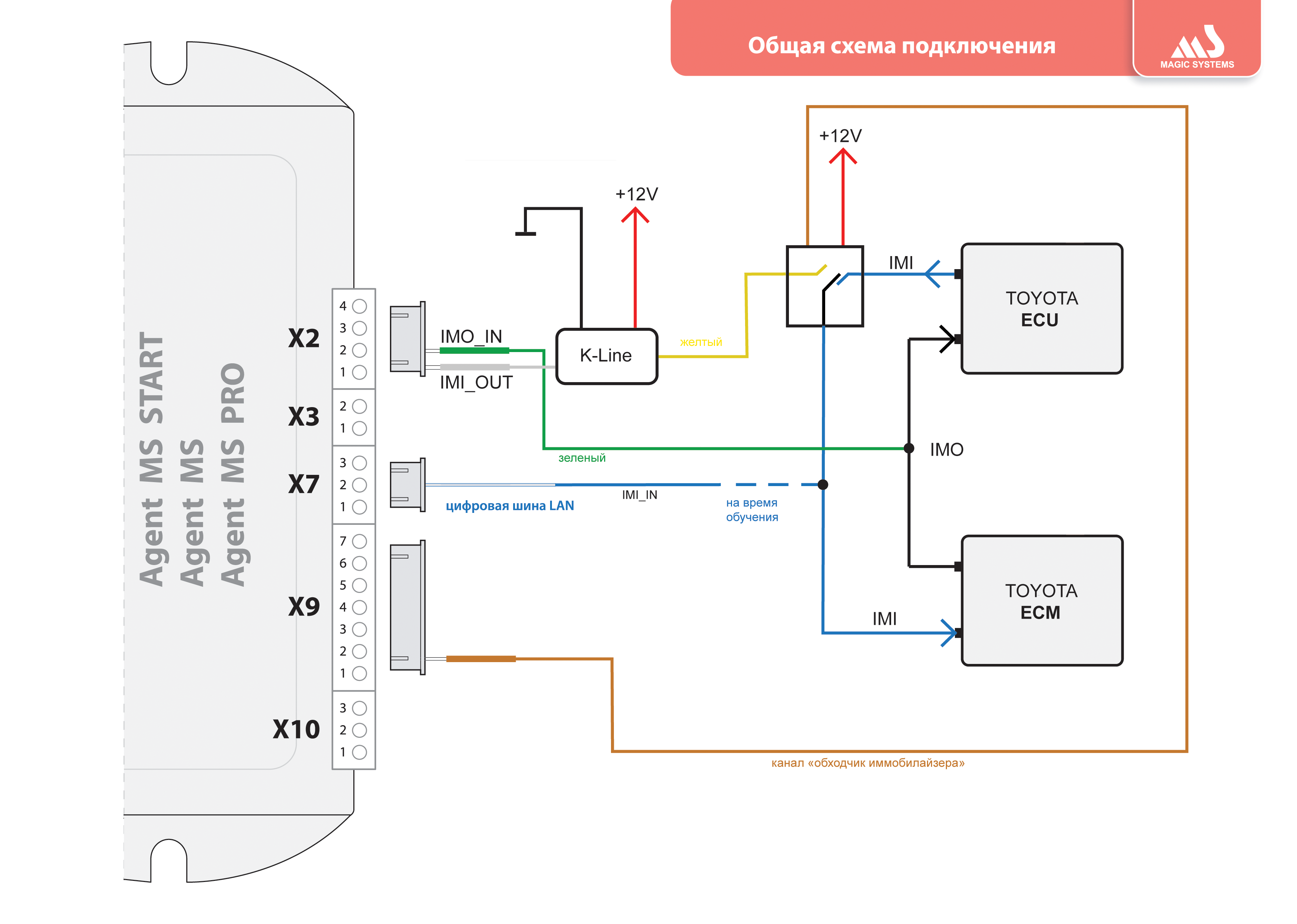 Для подключения AgentMS к цепям IMOIMI используйте модуль MS-Kline, предварительно отсоединив от него зеленый провод.  	Для AgentMS со встроенным интерфейсом Kline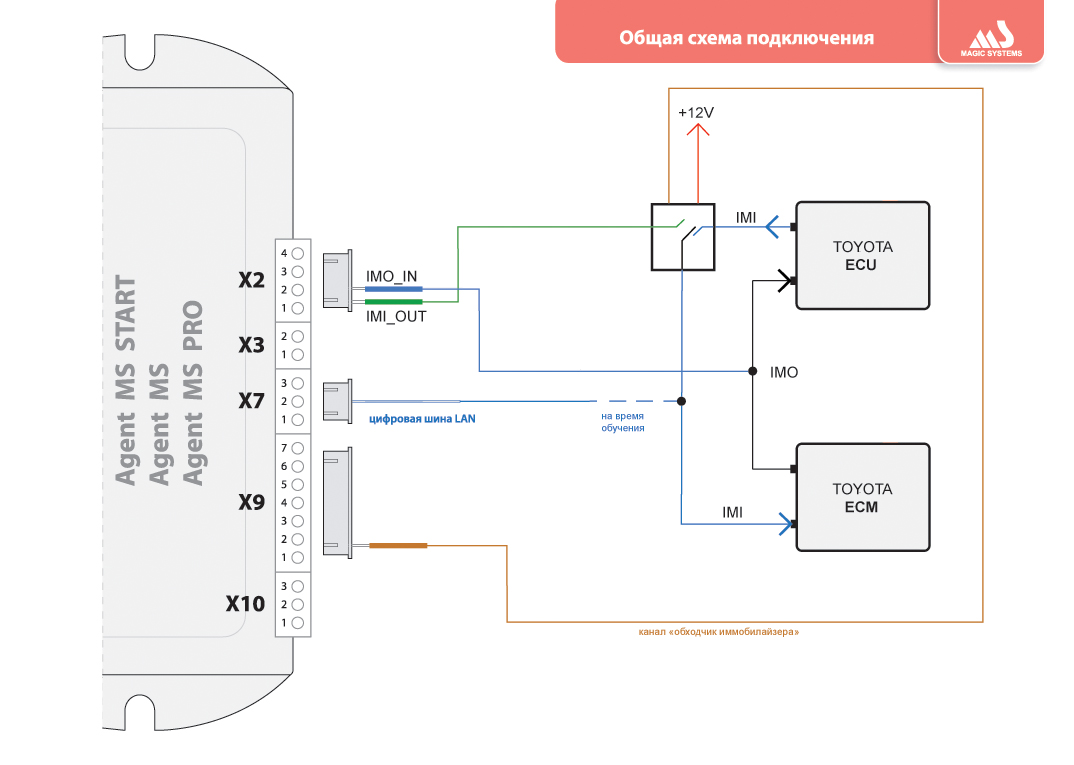 TOYOTA ECU - электронный блок иммобилайзераTOYOTA ECM - электронный блок управления двигателем.В момент запуска двигателя провод IMI должен быть разомкнут, размыкание можно реализовать каналом, назначенным как «Обходчик иммобилайзера». Внимание! Провод LAN-шины должен быть подключен к IMI автомобиля только на время обучения обходчика. После обучения его необходимо отсоединить от IMI и использовать по прямому назначению. Настройка устройства.Перед настройкой AgentMS необходимо обновить его ПО до версии v2.23o и выше.Настройка устройства для работы со встроенным обходчиком выполняется смобильного приложения car-online или сайта new.car-online.ru.  В разделе “Настройкиустановщика” необходимо:- установить назначение внешнего UART/Kline как “обходчик TOYOTA IMOIMI 2”;- один из входов/выходов назначить как “Выход обходчик иммобилайзера”.Обучение обходчика.Внимание! Обучение данного типа обходчиков должно производиться только при наличии связи с сервером car-online, так как вычисление ключей выполняется на этом сервере. Поэтому после успешного обучения обходчика, необходимо связаться с сотрудником компании MS и сообщить логин устройства AgentMS и время проведения обучения. После вычисления ключи будут дистанционно загружены в AgentMS с сервера car-online.Во время процедуры обучения AgentMS должен видеть статус зажигания автомобиля (по аналогу или по CAN).Процедура обучения:С кодонаборника войдите в режим обучения обходчика. Для этого наберите на кодонаборнике четыре цифры вашего C-кода и  6  (светодиод начнет моргать 6 раз зеленым 1 красным ).Затем на кодонаборнике наберите 151(светодиод будет моргать 5 раз зеленым 1 красным).  С этого момента устройство будет находиться в режиме обучения в течении 2 минут.В течение этого времени дважды заведите двигатель на 10-15 секунд. При успешном обучении после второго запуска двигателя светодиод перейдет в режим 4 зеленых 4 красных и в протоколе событий появится 210 событие (успешное обучение обходчика).  По окончании 2 минут устройство выйдет из режима обучения автоматически. Отключите провод LAN от IMI.Проверьте работу обходчика в режиме дистанционного запуска двигателя с использованием устройств A4 или A7.Если после второго запуска светодиод продолжает моргать 5 раз зеленым 1 красным, значит обучение считается неуспешным, необходимо дождаться, когда устройство выйдет из режима обучения и повторить процедуру обучения ещё раз начиная с п.1.  